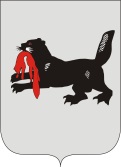 ИРКУТСКАЯ ОБЛАСТЬСЛЮДЯНСКАЯТЕРРИТОРИАЛЬНАЯ ИЗБИРАТЕЛЬНАЯ КОМИССИЯг. СлюдянкаО проведении обучающего семинара для участковых избирательных комиссий муниципального образования Слюдянский районВ соответствии с Планом мероприятий по обучению организаторов выборов и других участников избирательного процесса в муниципальном образовании Слюдянский район в 2019 году, утвержденным решением Слюдянской территориальной избирательной комиссии от 31 января 2019 года №95/737, руководствуясь статьей 26 Федерального закона Российской Федерации «Об основных гарантиях избирательных прав и права на участие в референдуме граждан Российской Федерации», Слюдянская территориальная избирательная комиссияРЕШИЛА:Назначить проведение обучающего семинара для председателей и секретарей участковых избирательных комиссий избирательных участков №1285-№1312 на 22 марта 2019 года.Определить тематику обучающего семинара «Основные этапы подготовки и проведения муниципальных выборов депутатов районной Думы и главы Портбайкальского МО. Итоги проведения избирательной кампании по выборам депутатов Законодательного Собрания Иркутской области третьего созыва». Поручить проведение обучающего семинара Центру правового обучения для организаторов выборов и иных участников избирательного процесса при Слюдянской территориальной избирательной комиссии. Разместить настоящее решение  в разделе «Избирательная комиссия» на официальном сайте администрации муниципального образования Слюдянский район: http://www.sludyanka.ru/ и направить в участковые избирательные комиссии избирательных участков №1285-№1312.      5. Контроль за исполнением настоящего решения поручить председателю Слюдянской территориальной избирательной комиссии Н.Л. Лазаревой.Председатель комиссии                      		           	       Н.Л. ЛазареваСекретарь комиссии                                                                    Н.Л. ТитоваР Е Ш Е Н И ЕР Е Ш Е Н И Е06 марта 2019 года№ 96/740 